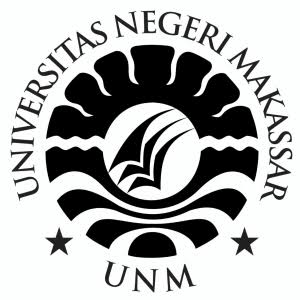 SKRIPSIPENGARUH PEMBELAJARAN AKTIF TIPE CARD SORT TERHADAP HASIL BELAJAR IPS SISWA KELAS V SD INPRES BERTINGKAT LARIANG BANGI II  KECAMATAN MAKASSAR KOTA MAKASSARDIAN SARITIRTA SYAMPROGRAM STUDI PENDIDIKAN GURU SEKOLAH DASARFAKULTAS ILMU PENDIDIKANUNIVERSITAS NEGERI MAKASSAR2018PENGARUH PEMBELAJARAN AKTIF TIPE CARD SORT TERHADAP HASIL BELAJAR IPS SISWA KELAS V SD INPRES BERTINGKAT LARIANG BANGI II KECAMATAN MAKASSAR KOTA MAKASSARSKRIPSIDiajukan untuk Memenuhi Sebagian Persyaratan Guna Memperoleh Gelar Sarjana Pendidikan Strata Satu (SI)  pada Program Studi Pendidikan Guru Sekolah Dasar Fakultas Ilmu Pendidikan Universitas Negeri MakassarOlehDIAN SARITIRTA SYAM1447440026PROGRAM STUDI PENDIDIKAN GURU SEKOLAH DASARFAKULTAS ILMU PENDIDIKANUNIVERSITAS NEGERI MAKASSAR2018PERNYATAAN KEASLIAN SKRIPSISaya yang bertanda tangan di bawah ini: Nama			: Dian Saritirta SyamNIM 			: 1447440026Program Studi		: Pendidikan Guru Sekolah Dasar (S1)Judul 	: Pengaruh Pembelajaran Aktif tipe Card Sort terhadap Hasil   Belajar IPS Siswa Kelas V SD Inpres Bertingkat Lariang Bangi II Kecamatan Makassar  Kota Makassar.Menyatakan dengan sebenarnya bahwa skripsi yang saya tulis ini benar merupakan hasil karya saya sendiri dan bukan merupakan pengambil alihan tulisan atau pikiran orang lain yang saya akui sebagai hasil tulisan atau pikiran sendiri.Apabila dikemudian hari terbukti atau dapat dibuktikan bahwa skripsi ini adalah hasil jiplakan atau mengandung unsur plagiat, maka saya bersedia menerima sanksi atas perbuatan tersebut sesuai dengan ketentuan yang berlaku. 							Makassar,  16 Agustus 2018							Yang membuat pernyataan,							 Dian Saritirta Syam							 NIM. 1447440026MOTO“Setiap orang memiliki kesempatan dan keberuntungan, maka manfaatkanlah setiap kesempatan yang ada dan jangan pernah menyamakan keberuntunganmu”(Dian Saritirta Syam, 2018)Dengan Segala Kerendahan HatiKuperuntukkan Karya iniKepada kedua Orang Tuaku yang tersayangKeluarga Besar Mappasallang dan LallungSerta sebagai bentuk penghargaan kepada semua dosen PGSD Semoga Allah SWT Memberkahi kehidupan kita semuaAmiinABSTRAKDian Saritirta Syam, 2018. Pengaruh Pembelajaran Aktif tipe Card Sort terhadap Hasil Belajar IPS Siswa Kelas V SD Inpres Bertingkat Lariang Bangi II Kecamatan Makassar Kota Makassar. Hasil penelitian ini dibimbing oleh Dr. Latang, M.Pd selaku pembimbing I dan Dr. Andi Makkasau M.Si selaku pembimbing II pada Program Studi Pendidikan Guru  Sekolah Dasar Fakultas Ilmu Pendidikan Universitas Negeri Makassar.Permasalahan dalam  penelitian  ini adalah  rendahnya hasil belajar mata pelajaran IPS siswa kelas V SD Inpres Bertingkat Lariang Bangi II. Rumusan masalah dalam penelitian ini adalah (1) bagaimanakah gambaran pembelajaran aktif tipe card sort dan (2) hasil belajar IPS siswa(3)apakah terdapat pengaruh pembelajaran aktif tipe card sort terhadap hasil belajar IPS siswa kelas V. Tujuan penelitian ini (1) untuk mengetahui gambaran pembelajaran aktif tipe card sort dan (2) hasil belajar IPS siswa (3) untuk mengetahui pengaruh pembelajaran aktif tipe card sort terhadap hasil belajar IPS siswa. Pendekatan yang digunakan dalam penelitian ini adalah kuantitatif dengan jenis penelitian pre-experiment, dengan tahap pretest, treatment, dan posttest. Variabel penelitian terdiri atas dua, yaitu variabel bebas mencakup pembelajaran aktif tipe card sort dan variabel terikat mencakup hasil belajar IPS. Adapun populasi penelitian ini adalah siswa kelas V SD Inpres Bertingkat Lariang Bangi II.  Seluruh populasi dalam penelitian merupakan subjek penelitian karena hanya terdiri dari satu kelompok dengan jumlah 27 siswa. Teknik pengumpulan data yang digunakan adalah tes, observasi dan dokumentasi. Teknik analisis data yang digunakan yaitu dengan melakukan  pengujian hipotesis dengan menggunakan t-test dengan jenis paired sample t-test. Hasil penelitian menunjukkan bahwa terdapat pengaruh pembelajaran aktif tipe card sort terhadap hasil belajar IPS pada siswa kelas V SD Inpres Bertingkat Lariang Bangi II. Kesimpulan penelitian ini adalah pembelajaran aktif tipe card sort memberikan pengaruh terhadap hasil belajar IPS siswa kelas V SD Inpres Bertingkat Lariang Bangi II Kecamatan Makassar Kota Makassar.ABSTRACTDian Saritirta Syam, 2018. The Effect of Active Learning type of  Card Sort on Students Learning Outcomes in Social Studies at the Fifth Grade of SDI Bertingkat Lariang Bangi II Kecamatan Makassar Kota Makassar. The results of this research were guided by Dr. Latang, M.Pd as the first mentor and Dr. Andi Makkasau M.Si as the second mentor in Study Program of Primary school Teacher Education,      Faculty of Education, State University of Makassar.  The problem in this research  is the learning outcomes of social studies subject of students in grade V of SD Inpres Bertingkat Lariang Bangi II is low. The formulation of the problem in this research  are (1) how the describe of active learning type card sort and (2) social studies learning outcomes of students (3) is  there an effect of active learning type of card sort on social studies learning outcomes of class V students. The purpose of this research are (1)  to know describe of active learning type card sort and (2) social studies learning outcomes students (3) to find out the effect of active learning  type of card sort on student social science learning outcomes. The approach used  in this research  is quantitative with the type of pre-experiment research, with pretest, treatment, and posttest stages. The research variable consists of two, namely the independent variable includes active learning type card sort and the dependent variable includes social studies learning outcomes. The population of this study is the fifth grade students of SD Inpres Bertingkat Lariang Bangi II. The entire population in the study is a research subject because it only consists of one group with a total of 27 students. Data collection techniques used are tests, observation and documentation. Data analysis technique used is by testing the hypothesis by using t-test with the type of paired sample t-test. The results showed that there was an effect of active learning type of card sort  on social studies learning outcomes for fifth grade students of SD Inpres Bertingkat Lariang Bangi II. The conclusion of this research is that the active learning  type of card sort has an influence on the social studies learning outcomes of the fifth grade students of SD Inpres Bertingkat Lariang Bangi II Kecamatan Makassar Kota Makassar.PRAKATAAssalamu’alaikum Warahmatullahi WabarakatuhSyukur alhamdulillah penulis ucapkan kehadirat Allah SWT. yang telah melimpahkan rahmat dan ridho-Nya sehingga penulis dapat menyelesaikan skripsi yang berjudul “Pengaruh Pembelajaran Aktif Tipe Card Sort terhadap Hasil Belajar IPS Siswa Kelas V SD Inpres Bertingkat Lariang Bangi II Kecamatan Makassar Kota Makassar”. Shalawat dan  salam  semoga selalu tercurah kepada Baginda Rasulullah Muhammad SAW. serta para sahabat yang telah bersama-sama memperjuangkan Islam.Skripsi ini disusun sebagai salah  satu  syarat untuk memperoleh gelar Sarjana Pendidikan (S.Pd) pada Program Studi  Pendidikan Guru Sekolah Dasar Fakultas Ilmu Pendidikan Universitas  Negeri Makassar. Penulis menyadari bahwa skripsi ini tidak mungkin selesai tanpa usaha dan kerja keras penulis, kasih sayang serta doa yang tulus dari kedua orang tua tercinta maupun bantuan, arahan dan bimbingan dari berbagai pihak oleh karena itu penulis menyampaikan ucapan terimakasih kepada  Dr. Latang, M.Pd selaku pembimbing I dan Dr. Andi Makkasau, M.Si selaku pembimbing II yang telah ikhlas membimbing dan mengarahkan mulai dari pengajuan judul hingga selesainya skripsi ini.Selanjutnya ucapan terimakasih penulis tujukan pula kepada:Prof. Dr. H. Husain Syam, M.TP. selaku Rektor Universitas Negeri Makassar yang menerima penulis menuntut ilmu di Fakultas Ilmu Pendidikan Universitas Negeri Makassar.Dr. Abdullah Sinring, M.Pd. selaku Dekan Fakultas Ilmu Pendidikan Universitas Negeri Makassar atas segala kebijakannya sebagai pimpinan Fakultas tempat peneliti menimba ilmu selama ini.Dr. Abdul Saman, M.Si. Kons sebagai Wakil Dekan I, Drs. Muslimin, M.Ed, sebagai Wakil Dekan II, Dr. Pattaufi M.Si sebagai Wakil Dekan III, dan Dr. Parwoto M.Pd sebagai Wakil Dekan IV FIP UNM, yang telah memberikan layanan akademik, administrasi dan kemahasiswaan selama proses pendidikan dan penyelesaian studi.Muh. Irfan, S.Pd., M.Pd. selaku Ketua Program Studi Pendidikan Guru Sekolah Dasar FIP UNM dan Sayidiman, S.Pd., M.Pd. selaku Sekertaris Program Studi Pendidikan Guru Sekolah Dasar FIP  UNM, yang memberikan kesempatan kepada penulis untuk melaksanakan penelitian dan menyediakan sarana dan prasarana yang dibutuhkan selama menempuh pendidikan di Program Studi Pendidikan Guru Sekolah Dasar FIP UNM.Dra. Hj. Rosdiah Salam, M.Pd. selaku Ketua UPP PGSD Makassar Fakultas Ilmu Pendidikan Universitas Negeri Makassar, yang dengan penuh perhatian memberikan bimbingan dan memfasilitasi penulis selama proses perkuliahan.Nurhaedah, S.Pd, M.Pd selaku ketua program studi PGSD Bilingual FIP UNM yang telah mengajar dan memberikan arahan selama penulis menempuh pendidikan program SI.Dosen PGSD Fakultas Ilmu Pendidikan Universitas Negeri Makassar yang telah menyalurkan berbagai macam ilmu pengetahuan luar biasa yang mampu diterapkan oleh penulis.Staf Tata Usaha FIP UNM, atas segala layanan, administrasi dan kemahasiswaan sehingga proses perkuliahan dan penyusunan skripsi dapat berjalan sebagaimana mestinya.Dahliah, S.Pd.,M.Si. selaku Kepala Sekolah dan Ibu Andi Irmawati, S.Pd sebagai Wali Kelas V SD Inpres Bertingkat Lariang Bangi II Kecamatan Makassar Kota Makassar  yang telah berkenan menerima dan membantu penulis untuk melakukan penelitian.Rekan-rekan Mahasiswa Angkatan 2014 terkhusus untuk Kelas BC 3.1 atas kebersamaan  selama proses perkuliahan semoga kelak kita semua  dipertemukan dengan wajah-wajah kebahagiaan.Keluarga Besar Komunitas Laboratorium PGSD FIP UNM, yang telah menerima peneliti sebagai anggota  sehingga memperoleh banyak pengalaman baru serta keterampilan yang luar biasa.Semua pihak yang telah membantu hingga skripsi ini terselesaikan.Demikian prakata ini penulis sampaikan semoga kita semua selalu dalam lindungan-Nya. Walau telah melalui begitu banyak proses, bukan berarti karya ini telah sempurna oleh karena itu Saran dan kritik sangatlah penulis harapkan demi perbaikan dunia penulisan di masa yang akan datang. Akhir kata, penulis berharap semoga skripsi ini dapat memberikan manfaat bagi semua pihak dan para pembaca.Amin ya Robbal Alamin.Makassar, 9 Juli 2018	Penulis,DAFTAR ISI			HalamanHALAMAN JUDUL								 	   iiPERNYATAAN KEASLIAN SKRIPSI					              iiiMOTO									             	  ivABSTRAK 							   	              	   vPRAKATA									             viiDAFTAR ISI							  			  xiDAFTAR TABEL					          				xiiiDAFTAR GAMBAR								            xivDAFTAR LAMPIRAN								xvBAB I PENDAHULUAN								   1Latar Belakang Masalah							   1Rumusan Masalah								   5Tujuan Penelitian								   6Manfaat Penelitian								   6BAB II TINJAUAN PUSTAKA, KERANGKA PIKIR DAN HIPOTESIS	   7TINJAUAN PUSTAKA						  	   8Pembelajaran Aktif Tipe Card Sort					   8Hasil Belajar 								 13Pembelajaran IPS							 17PENELITIAN YANG RELEVAN						 21KERANGKA PIKIR 							 21HIPOTESIS PENELITIAN 							 24BAB III METODE PENELITIAN							 25Pendekatan dan Jenis Penelitian						 25Variabel dan Desain Penelitian						 25Definisi Operasional								 26Populasi dan Sampel								 27Prosedur Pengumpulan Data							 28Teknik Analisis Data							 30BAB IV HASIL PENELITIAN DAN PEMBAHASAN				 33Hasil Penelitian								 33Pembahasan									 49BAB V KESIMPULAN DAN SARAN					  	 52Kesimpulan									 52Saran										 53DAFTAR PUSTAKA								 54LAMPIRAN									             56RIWAYAT HIDUP								           155						           					 	          DAFTAR TABEL     Tabel			Judul					           Halaman3.1 		Desain Penelitian						263.2 		Daftar Siswa Kelas V						273.3		Kategori Hasil Belajar		 				304.1		Data Deskriptif Pretest					354.2		Data Deskriptif Posttest					414.3		Lembar Observasi Guru					424.4		Tabel Distribusi Frekuensi Pretest Hasil Jawaban Siswa	454.5		Tabel Deskripsi skor nilai tes Hasil Jawaban posttest Siswa	464.6		Uji Normalitas Data 						47DAFTAR GAMBARGambar					Judul				Halaman2.1		Skema Kerangka Pikir pengaruh pembelajaran  		 23		Aktif  tipe card sort terhadap Hasil Belajar IPS 		Siswa Kelas V SD Inpres Bertingkat Lariang 		Bangi II Kecamatan Makassar Kota MakassarL17.1		Peneliti memberikan soal pretest			           146L17.2		Dokumentasi perlakuan 1				           147L17.3		Dokumentasi perlakuan 2		                                   149L17.4		Dokumentasi perlakuan 3			                       151L17.5		Dokumentasi perlakuan 4			                       153L17.6		Peneliti memberikan soal posttest	 		           154DAFTAR LAMPIRANLampiran				Judul					HalamanMateri ajar					 		           55	   	  2	Kisi-kisi Soal						           653	Soal uji coba instrument		  			           664	Rekapitulasi uji validitas					           745	Output validitas instrument	             			           756	Rekapitulasi uji reliabilitas & Output			           807	Format hasil belajar IPS siswa		                      	           818	Rencana Pelaksanaan Pembelajaran perlakuan 1-4                       999	Lembar observasi guru                     	                                  12510	    Hasil Pre-test Soal Penelitian Hasil Belajar		            12911	    Output Pengujian Normalitas Data Pre-test Hasil Belajar IPS    13012	Hasil Post-test Soal Penelitian Hasil Belajar IPS		          131						13	Output Pengujian Normalitas Data Post-test Hasil Belajar IPS   13214	Output Pengujian Hipotesis dengan Paired Sampel t-test	          13315 	Rekapitulasi Hasil Belajar IPS Siswa			          13416	Persuratan	          					                      13617	Dokumentasi penelitian					          144